Union particulière pour la classification internationale des produits et des services aux fins de l’enregistrement des marques(Union de Nice)AssembléeTrente-cinquième session (22e session ordinaire)Genève, 5 – 14 octobre 2015RAPPORTadopté par l’assembléeL’assemblée avait à examiner les points suivants de l’ordre du jour unifié (document A/55/1) : 1, 2, 3, 4, 5, 6, 10, 11, 31 et 32.Le rapport sur ces points figure dans le rapport général (document A/55/13).M. Robert Ullrich (Autriche) a été réélu président de l’assemblée;  M. Wu Qun (Chine) et Mme Heidy Serry (Égypte) ont été élus vice-présidents.[Fin du document]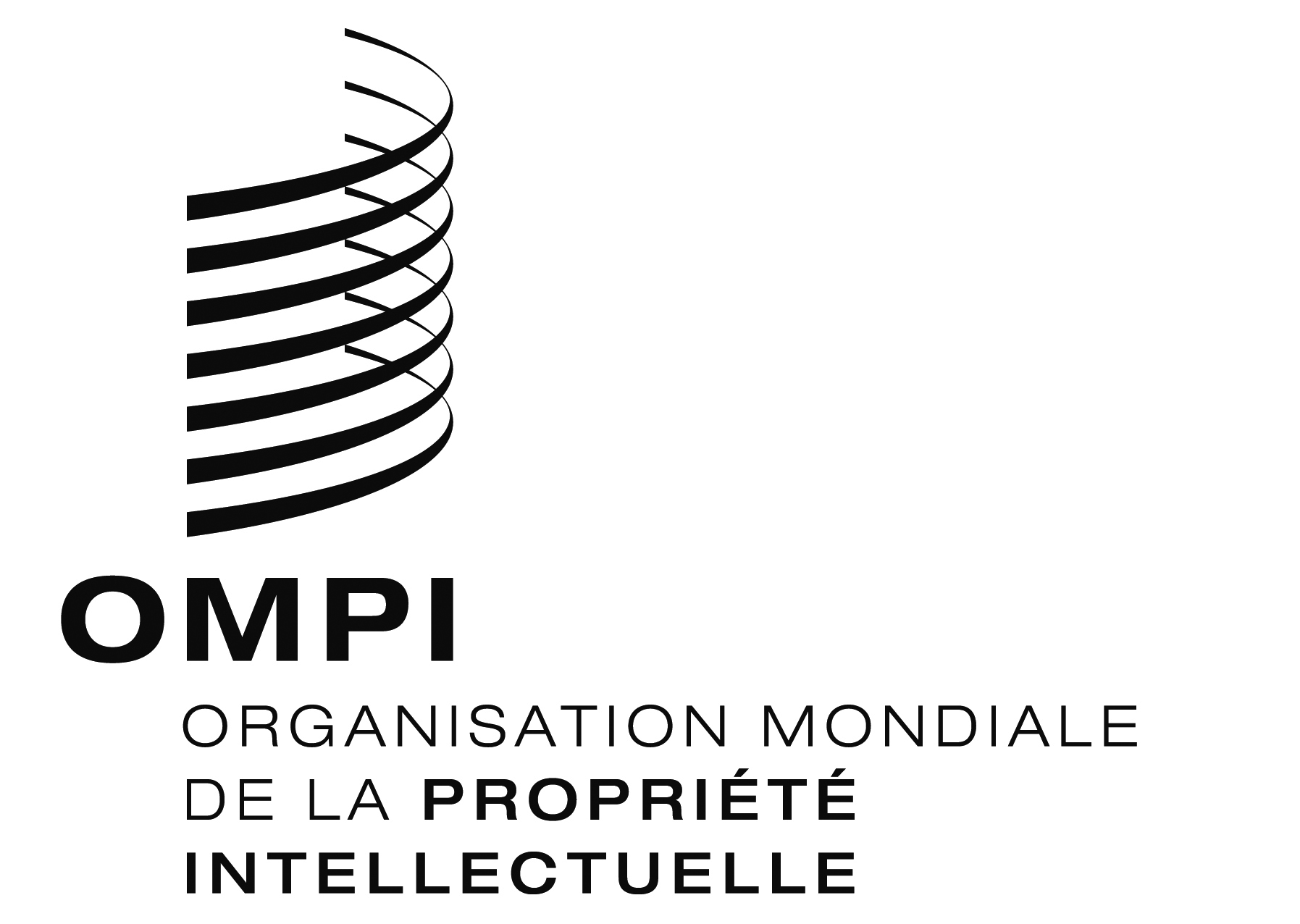 FN/A/35/1N/A/35/1N/A/35/1ORIGINAL : ANGLAISORIGINAL : ANGLAISORIGINAL : ANGLAISDATE : 5 février 2016DATE : 5 février 2016DATE : 5 février 2016